INSTITUCIONI ARSIMOR:INSTITUCIONI ARSIMOR:SHFMU “Shkëndija” - SuharekëSHFMU “Shkëndija” - SuharekëSHFMU “Shkëndija” - SuharekëSHFMU “Shkëndija” - SuharekëPLANI VJETOR:PLANI VJETOR:2021/20222021/20222021/20222021/2022FUSHA E KURIKULËS:FUSHA E KURIKULËS:GJUHËT DHE KOMUNIKIMIGJUHËT DHE KOMUNIKIMIGJUHËT DHE KOMUNIKIMIGJUHËT DHE KOMUNIKIMILËNDA:LËNDA:GJUHË ANGLEZEGJUHË ANGLEZEGJUHË ANGLEZEGJUHË ANGLEZEKLASA:KLASA:VVVVSHKALLA:SHKALLA:2222    LëndaT E M A T   M Ë S I M O R E   T Ë   S H P Ë R N D A R A   G J A T Ë   M U A J V ET E M A T   M Ë S I M O R E   T Ë   S H P Ë R N D A R A   G J A T Ë   M U A J V ET E M A T   M Ë S I M O R E   T Ë   S H P Ë R N D A R A   G J A T Ë   M U A J V ET E M A T   M Ë S I M O R E   T Ë   S H P Ë R N D A R A   G J A T Ë   M U A J V ET E M A T   M Ë S I M O R E   T Ë   S H P Ë R N D A R A   G J A T Ë   M U A J V ET E M A T   M Ë S I M O R E   T Ë   S H P Ë R N D A R A   G J A T Ë   M U A J V ET E M A T   M Ë S I M O R E   T Ë   S H P Ë R N D A R A   G J A T Ë   M U A J V ET E M A T   M Ë S I M O R E   T Ë   S H P Ë R N D A R A   G J A T Ë   M U A J V EKontributi në rezultatet e të nxënit për kompetencat kryesore të shkallës 2.    LëndaPERIUDHA IPERIUDHA IPERIUDHA IPERIUDHA IPERIUDHA IIPERIUDHA IIPERIUDHA IIIPERIUDHA IIIKontributi në rezultatet e të nxënit për kompetencat kryesore të shkallës 2.    LëndaSHTATOR – TETOR SHTATOR – TETOR NËNTOR – DHJETOR NËNTOR – DHJETOR JANAR – SHKURT – MARS JANAR – SHKURT – MARS PRILL – MAJ – QERSHOR PRILL – MAJ – QERSHOR I. Kompetenca e komunikimit dhe e të shprehurit – Komunikues efektiv1, 2, 3, 4, 5, 6, 7, 8.Gjuhë angleze1 Family and friends-Subject pronouns-LE-Short informative texts-Free-time activities-LNLT-Free-time activities-FNFL2 People and places-Places to visit-LNLT-Celebration-FNFL-Technology related vocabulary-FNFL-The Earth- LNLT1 Family and friends-Subject pronouns-LE-Short informative texts-Free-time activities-LNLT-Free-time activities-FNFL2 People and places-Places to visit-LNLT-Celebration-FNFL-Technology related vocabulary-FNFL-The Earth- LNLT3 House and home-In the city- LNLT-Making a list of items to take on a holiday-LE-Places to visit-FNFL-Emails-LNLT-In the cityFNFL4 Me and my things-Clothes & patterns-LNLT-Describing activities one can do on holiday-LE-Adjectives related to an opinion-LE-Short stories-LNLT3 House and home-In the city- LNLT-Making a list of items to take on a holiday-LE-Places to visit-FNFL-Emails-LNLT-In the cityFNFL4 Me and my things-Clothes & patterns-LNLT-Describing activities one can do on holiday-LE-Adjectives related to an opinion-LE-Short stories-LNLT-Achievements-FNFL5 Routines-Verbs related to free-time activities (play football, read a book…)-LE-Present simple-LE-Jobs- FNFL-Celebration-LNLT-In the city-FNFL6 Outside-Identifying places in the city-LE-Numbers 1-31 (cardinal & ordinal)-LNLT-Giving directions-LE-Vocabulary related to places one can visit and the environment-LE-Achievements-FNFL5 Routines-Verbs related to free-time activities (play football, read a book…)-LE-Present simple-LE-Jobs- FNFL-Celebration-LNLT-In the city-FNFL6 Outside-Identifying places in the city-LE-Numbers 1-31 (cardinal & ordinal)-LNLT-Giving directions-LE-Vocabulary related to places one can visit and the environment-LE7 Holidays-Holiday activities-LNLT-Technology related vocabulary-LNLT-Food-related vocabulary-LE-Vocabulary related to places one can visit and the environment-LE-Describing activities one can do on holiday-LE8 Time off-Present simple and present continuous-LE-Free-time activities-LNLT-Postcards-LNLT-Natural features-FNFL7 Holidays-Holiday activities-LNLT-Technology related vocabulary-LNLT-Food-related vocabulary-LE-Vocabulary related to places one can visit and the environment-LE-Describing activities one can do on holiday-LE8 Time off-Present simple and present continuous-LE-Free-time activities-LNLT-Postcards-LNLT-Natural features-FNFLI. Kompetenca e komunikimit dhe e të shprehurit – Komunikues efektiv1, 2, 3, 4, 5, 6, 7, 8.Gjuhë angleze1 Family and friends-Subject pronouns-LE-Short informative texts-Free-time activities-LNLT-Free-time activities-FNFL2 People and places-Places to visit-LNLT-Celebration-FNFL-Technology related vocabulary-FNFL-The Earth- LNLT1 Family and friends-Subject pronouns-LE-Short informative texts-Free-time activities-LNLT-Free-time activities-FNFL2 People and places-Places to visit-LNLT-Celebration-FNFL-Technology related vocabulary-FNFL-The Earth- LNLT3 House and home-In the city- LNLT-Making a list of items to take on a holiday-LE-Places to visit-FNFL-Emails-LNLT-In the cityFNFL4 Me and my things-Clothes & patterns-LNLT-Describing activities one can do on holiday-LE-Adjectives related to an opinion-LE-Short stories-LNLT3 House and home-In the city- LNLT-Making a list of items to take on a holiday-LE-Places to visit-FNFL-Emails-LNLT-In the cityFNFL4 Me and my things-Clothes & patterns-LNLT-Describing activities one can do on holiday-LE-Adjectives related to an opinion-LE-Short stories-LNLT-Achievements-FNFL5 Routines-Verbs related to free-time activities (play football, read a book…)-LE-Present simple-LE-Jobs- FNFL-Celebration-LNLT-In the city-FNFL6 Outside-Identifying places in the city-LE-Numbers 1-31 (cardinal & ordinal)-LNLT-Giving directions-LE-Vocabulary related to places one can visit and the environment-LE-Achievements-FNFL5 Routines-Verbs related to free-time activities (play football, read a book…)-LE-Present simple-LE-Jobs- FNFL-Celebration-LNLT-In the city-FNFL6 Outside-Identifying places in the city-LE-Numbers 1-31 (cardinal & ordinal)-LNLT-Giving directions-LE-Vocabulary related to places one can visit and the environment-LE7 Holidays-Holiday activities-LNLT-Technology related vocabulary-LNLT-Food-related vocabulary-LE-Vocabulary related to places one can visit and the environment-LE-Describing activities one can do on holiday-LE8 Time off-Present simple and present continuous-LE-Free-time activities-LNLT-Postcards-LNLT-Natural features-FNFL7 Holidays-Holiday activities-LNLT-Technology related vocabulary-LNLT-Food-related vocabulary-LE-Vocabulary related to places one can visit and the environment-LE-Describing activities one can do on holiday-LE8 Time off-Present simple and present continuous-LE-Free-time activities-LNLT-Postcards-LNLT-Natural features-FNFLII. Kompetenca e të menduarit                       – Mendimtar kreativ    1, 2, 3, 4, 5, 6, 7, 8.Gjuhë angleze1 Family and friends-Subject pronouns-LE-Short informative texts-Free-time activities-LNLT-Free-time activities-FNFL2 People and places-Places to visit-LNLT-Celebration-FNFL-Technology related vocabulary-FNFL-The Earth- LNLT1 Family and friends-Subject pronouns-LE-Short informative texts-Free-time activities-LNLT-Free-time activities-FNFL2 People and places-Places to visit-LNLT-Celebration-FNFL-Technology related vocabulary-FNFL-The Earth- LNLT3 House and home-In the city- LNLT-Making a list of items to take on a holiday-LE-Places to visit-FNFL-Emails-LNLT-In the cityFNFL4 Me and my things-Clothes & patterns-LNLT-Describing activities one can do on holiday-LE-Adjectives related to an opinion-LE-Short stories-LNLT3 House and home-In the city- LNLT-Making a list of items to take on a holiday-LE-Places to visit-FNFL-Emails-LNLT-In the cityFNFL4 Me and my things-Clothes & patterns-LNLT-Describing activities one can do on holiday-LE-Adjectives related to an opinion-LE-Short stories-LNLT-Achievements-FNFL5 Routines-Verbs related to free-time activities (play football, read a book…)-LE-Present simple-LE-Jobs- FNFL-Celebration-LNLT-In the city-FNFL6 Outside-Identifying places in the city-LE-Numbers 1-31 (cardinal & ordinal)-LNLT-Giving directions-LE-Vocabulary related to places one can visit and the environment-LE-Achievements-FNFL5 Routines-Verbs related to free-time activities (play football, read a book…)-LE-Present simple-LE-Jobs- FNFL-Celebration-LNLT-In the city-FNFL6 Outside-Identifying places in the city-LE-Numbers 1-31 (cardinal & ordinal)-LNLT-Giving directions-LE-Vocabulary related to places one can visit and the environment-LE7 Holidays-Holiday activities-LNLT-Technology related vocabulary-LNLT-Food-related vocabulary-LE-Vocabulary related to places one can visit and the environment-LE-Describing activities one can do on holiday-LE8 Time off-Present simple and present continuous-LE-Free-time activities-LNLT-Postcards-LNLT-Natural features-FNFL7 Holidays-Holiday activities-LNLT-Technology related vocabulary-LNLT-Food-related vocabulary-LE-Vocabulary related to places one can visit and the environment-LE-Describing activities one can do on holiday-LE8 Time off-Present simple and present continuous-LE-Free-time activities-LNLT-Postcards-LNLT-Natural features-FNFLIII. Kompetenca e të nxënit – Nxënës i suksesshëm 1, 2, 3, 4, 5, 6, 7, 8, 9.Gjuhë angleze1 Family and friends-Subject pronouns-LE-Short informative texts-Free-time activities-LNLT-Free-time activities-FNFL2 People and places-Places to visit-LNLT-Celebration-FNFL-Technology related vocabulary-FNFL-The Earth- LNLT1 Family and friends-Subject pronouns-LE-Short informative texts-Free-time activities-LNLT-Free-time activities-FNFL2 People and places-Places to visit-LNLT-Celebration-FNFL-Technology related vocabulary-FNFL-The Earth- LNLT3 House and home-In the city- LNLT-Making a list of items to take on a holiday-LE-Places to visit-FNFL-Emails-LNLT-In the cityFNFL4 Me and my things-Clothes & patterns-LNLT-Describing activities one can do on holiday-LE-Adjectives related to an opinion-LE-Short stories-LNLT3 House and home-In the city- LNLT-Making a list of items to take on a holiday-LE-Places to visit-FNFL-Emails-LNLT-In the cityFNFL4 Me and my things-Clothes & patterns-LNLT-Describing activities one can do on holiday-LE-Adjectives related to an opinion-LE-Short stories-LNLT-Achievements-FNFL5 Routines-Verbs related to free-time activities (play football, read a book…)-LE-Present simple-LE-Jobs- FNFL-Celebration-LNLT-In the city-FNFL6 Outside-Identifying places in the city-LE-Numbers 1-31 (cardinal & ordinal)-LNLT-Giving directions-LE-Vocabulary related to places one can visit and the environment-LE-Achievements-FNFL5 Routines-Verbs related to free-time activities (play football, read a book…)-LE-Present simple-LE-Jobs- FNFL-Celebration-LNLT-In the city-FNFL6 Outside-Identifying places in the city-LE-Numbers 1-31 (cardinal & ordinal)-LNLT-Giving directions-LE-Vocabulary related to places one can visit and the environment-LE7 Holidays-Holiday activities-LNLT-Technology related vocabulary-LNLT-Food-related vocabulary-LE-Vocabulary related to places one can visit and the environment-LE-Describing activities one can do on holiday-LE8 Time off-Present simple and present continuous-LE-Free-time activities-LNLT-Postcards-LNLT-Natural features-FNFL7 Holidays-Holiday activities-LNLT-Technology related vocabulary-LNLT-Food-related vocabulary-LE-Vocabulary related to places one can visit and the environment-LE-Describing activities one can do on holiday-LE8 Time off-Present simple and present continuous-LE-Free-time activities-LNLT-Postcards-LNLT-Natural features-FNFLIV. Kompetenca për jetë, për punë dhe mjedis– Kontribuues produktiv 1, 2, 3, 4, 5, 6, 7, 8.Gjuhë angleze1 Family and friends-Subject pronouns-LE-Short informative texts-Free-time activities-LNLT-Free-time activities-FNFL2 People and places-Places to visit-LNLT-Celebration-FNFL-Technology related vocabulary-FNFL-The Earth- LNLT1 Family and friends-Subject pronouns-LE-Short informative texts-Free-time activities-LNLT-Free-time activities-FNFL2 People and places-Places to visit-LNLT-Celebration-FNFL-Technology related vocabulary-FNFL-The Earth- LNLT3 House and home-In the city- LNLT-Making a list of items to take on a holiday-LE-Places to visit-FNFL-Emails-LNLT-In the cityFNFL4 Me and my things-Clothes & patterns-LNLT-Describing activities one can do on holiday-LE-Adjectives related to an opinion-LE-Short stories-LNLT3 House and home-In the city- LNLT-Making a list of items to take on a holiday-LE-Places to visit-FNFL-Emails-LNLT-In the cityFNFL4 Me and my things-Clothes & patterns-LNLT-Describing activities one can do on holiday-LE-Adjectives related to an opinion-LE-Short stories-LNLT-Achievements-FNFL5 Routines-Verbs related to free-time activities (play football, read a book…)-LE-Present simple-LE-Jobs- FNFL-Celebration-LNLT-In the city-FNFL6 Outside-Identifying places in the city-LE-Numbers 1-31 (cardinal & ordinal)-LNLT-Giving directions-LE-Vocabulary related to places one can visit and the environment-LE-Achievements-FNFL5 Routines-Verbs related to free-time activities (play football, read a book…)-LE-Present simple-LE-Jobs- FNFL-Celebration-LNLT-In the city-FNFL6 Outside-Identifying places in the city-LE-Numbers 1-31 (cardinal & ordinal)-LNLT-Giving directions-LE-Vocabulary related to places one can visit and the environment-LE7 Holidays-Holiday activities-LNLT-Technology related vocabulary-LNLT-Food-related vocabulary-LE-Vocabulary related to places one can visit and the environment-LE-Describing activities one can do on holiday-LE8 Time off-Present simple and present continuous-LE-Free-time activities-LNLT-Postcards-LNLT-Natural features-FNFL7 Holidays-Holiday activities-LNLT-Technology related vocabulary-LNLT-Food-related vocabulary-LE-Vocabulary related to places one can visit and the environment-LE-Describing activities one can do on holiday-LE8 Time off-Present simple and present continuous-LE-Free-time activities-LNLT-Postcards-LNLT-Natural features-FNFLV. Kompetenca personale 
– Individ i shëndoshë1, 2, 3, 4, 5, 6, 7.Gjuhë angleze1 Family and friends-Subject pronouns-LE-Short informative texts-Free-time activities-LNLT-Free-time activities-FNFL2 People and places-Places to visit-LNLT-Celebration-FNFL-Technology related vocabulary-FNFL-The Earth- LNLT1 Family and friends-Subject pronouns-LE-Short informative texts-Free-time activities-LNLT-Free-time activities-FNFL2 People and places-Places to visit-LNLT-Celebration-FNFL-Technology related vocabulary-FNFL-The Earth- LNLT3 House and home-In the city- LNLT-Making a list of items to take on a holiday-LE-Places to visit-FNFL-Emails-LNLT-In the cityFNFL4 Me and my things-Clothes & patterns-LNLT-Describing activities one can do on holiday-LE-Adjectives related to an opinion-LE-Short stories-LNLT3 House and home-In the city- LNLT-Making a list of items to take on a holiday-LE-Places to visit-FNFL-Emails-LNLT-In the cityFNFL4 Me and my things-Clothes & patterns-LNLT-Describing activities one can do on holiday-LE-Adjectives related to an opinion-LE-Short stories-LNLT-Achievements-FNFL5 Routines-Verbs related to free-time activities (play football, read a book…)-LE-Present simple-LE-Jobs- FNFL-Celebration-LNLT-In the city-FNFL6 Outside-Identifying places in the city-LE-Numbers 1-31 (cardinal & ordinal)-LNLT-Giving directions-LE-Vocabulary related to places one can visit and the environment-LE-Achievements-FNFL5 Routines-Verbs related to free-time activities (play football, read a book…)-LE-Present simple-LE-Jobs- FNFL-Celebration-LNLT-In the city-FNFL6 Outside-Identifying places in the city-LE-Numbers 1-31 (cardinal & ordinal)-LNLT-Giving directions-LE-Vocabulary related to places one can visit and the environment-LE7 Holidays-Holiday activities-LNLT-Technology related vocabulary-LNLT-Food-related vocabulary-LE-Vocabulary related to places one can visit and the environment-LE-Describing activities one can do on holiday-LE8 Time off-Present simple and present continuous-LE-Free-time activities-LNLT-Postcards-LNLT-Natural features-FNFL7 Holidays-Holiday activities-LNLT-Technology related vocabulary-LNLT-Food-related vocabulary-LE-Vocabulary related to places one can visit and the environment-LE-Describing activities one can do on holiday-LE8 Time off-Present simple and present continuous-LE-Free-time activities-LNLT-Postcards-LNLT-Natural features-FNFLVI. Kompetenca qytetare – Qytetar i përgjegjshëm1, 2, 3, 4, 5, 6, 7, 8, 9.18162220Total: 76MËSIMDHËNËSI: MËSIMDHËNËSI: MËSIMDHËNËSI: Skender GashiSkender GashiSkender GashiSkender GashiData: 01.09.2021Data: 01.09.2021Pranoi:PLANI DYMUJOR:PLANI DYMUJOR:SHTATOR – TETOR SHTATOR – TETOR SHTATOR – TETOR SHTATOR – TETOR VITI SHKOLLOR:VITI SHKOLLOR:2021/20222021/20222021/20222021/2022FUSHA E KURIKULËS:FUSHA E KURIKULËS:GJUHËT DHE KOMUNIKIMIGJUHËT DHE KOMUNIKIMIGJUHËT DHE KOMUNIKIMIGJUHËT DHE KOMUNIKIMILËNDA:LËNDA:GJUHË ANGLEZEGJUHË ANGLEZEGJUHË ANGLEZEGJUHË ANGLEZEKLASA:KLASA:VVVVSHKALLA:SHKALLA:2222RNK- Rezultatet e  të nxënit për kompetencat kryesore të shkallës që synohen të arrihen përmes shtjellimit të temave:RNK- Rezultatet e  të nxënit për kompetencat kryesore të shkallës që synohen të arrihen përmes shtjellimit të temave:RNK- Rezultatet e  të nxënit për kompetencat kryesore të shkallës që synohen të arrihen përmes shtjellimit të temave:RNK- Rezultatet e  të nxënit për kompetencat kryesore të shkallës që synohen të arrihen përmes shtjellimit të temave:RNK- Rezultatet e  të nxënit për kompetencat kryesore të shkallës që synohen të arrihen përmes shtjellimit të temave:RNK- Rezultatet e  të nxënit për kompetencat kryesore të shkallës që synohen të arrihen përmes shtjellimit të temave:RNK- Rezultatet e  të nxënit për kompetencat kryesore të shkallës që synohen të arrihen përmes shtjellimit të temave:RNK- Rezultatet e  të nxënit për kompetencat kryesore të shkallës që synohen të arrihen përmes shtjellimit të temave:RNK- Rezultatet e  të nxënit për kompetencat kryesore të shkallës që synohen të arrihen përmes shtjellimit të temave:RNK- Rezultatet e  të nxënit për kompetencat kryesore të shkallës që synohen të arrihen përmes shtjellimit të temave:RNK- Rezultatet e  të nxënit për kompetencat kryesore të shkallës që synohen të arrihen përmes shtjellimit të temave:I- 1, 3, 6, 7.;    II- 1, 2, 5, 8. ;    III- 1, 2, 3, 4, 5, 8;      IV-3, 5, 6, 7;     V- 1, 2, 3, 4, 7;     VI- 1, 2, 4, 6, 7.I- 1, 3, 6, 7.;    II- 1, 2, 5, 8. ;    III- 1, 2, 3, 4, 5, 8;      IV-3, 5, 6, 7;     V- 1, 2, 3, 4, 7;     VI- 1, 2, 4, 6, 7.I- 1, 3, 6, 7.;    II- 1, 2, 5, 8. ;    III- 1, 2, 3, 4, 5, 8;      IV-3, 5, 6, 7;     V- 1, 2, 3, 4, 7;     VI- 1, 2, 4, 6, 7.I- 1, 3, 6, 7.;    II- 1, 2, 5, 8. ;    III- 1, 2, 3, 4, 5, 8;      IV-3, 5, 6, 7;     V- 1, 2, 3, 4, 7;     VI- 1, 2, 4, 6, 7.I- 1, 3, 6, 7.;    II- 1, 2, 5, 8. ;    III- 1, 2, 3, 4, 5, 8;      IV-3, 5, 6, 7;     V- 1, 2, 3, 4, 7;     VI- 1, 2, 4, 6, 7.I- 1, 3, 6, 7.;    II- 1, 2, 5, 8. ;    III- 1, 2, 3, 4, 5, 8;      IV-3, 5, 6, 7;     V- 1, 2, 3, 4, 7;     VI- 1, 2, 4, 6, 7.I- 1, 3, 6, 7.;    II- 1, 2, 5, 8. ;    III- 1, 2, 3, 4, 5, 8;      IV-3, 5, 6, 7;     V- 1, 2, 3, 4, 7;     VI- 1, 2, 4, 6, 7.I- 1, 3, 6, 7.;    II- 1, 2, 5, 8. ;    III- 1, 2, 3, 4, 5, 8;      IV-3, 5, 6, 7;     V- 1, 2, 3, 4, 7;     VI- 1, 2, 4, 6, 7.I- 1, 3, 6, 7.;    II- 1, 2, 5, 8. ;    III- 1, 2, 3, 4, 5, 8;      IV-3, 5, 6, 7;     V- 1, 2, 3, 4, 7;     VI- 1, 2, 4, 6, 7.I- 1, 3, 6, 7.;    II- 1, 2, 5, 8. ;    III- 1, 2, 3, 4, 5, 8;      IV-3, 5, 6, 7;     V- 1, 2, 3, 4, 7;     VI- 1, 2, 4, 6, 7.I- 1, 3, 6, 7.;    II- 1, 2, 5, 8. ;    III- 1, 2, 3, 4, 5, 8;      IV-3, 5, 6, 7;     V- 1, 2, 3, 4, 7;     VI- 1, 2, 4, 6, 7.RNF- Rezultatet e të nxënit të fushës kurrikulare të shkallës që synohen të arrihen përmes  shtjellimit të temave:RNF- Rezultatet e të nxënit të fushës kurrikulare të shkallës që synohen të arrihen përmes  shtjellimit të temave:RNF- Rezultatet e të nxënit të fushës kurrikulare të shkallës që synohen të arrihen përmes  shtjellimit të temave:RNF- Rezultatet e të nxënit të fushës kurrikulare të shkallës që synohen të arrihen përmes  shtjellimit të temave:RNF- Rezultatet e të nxënit të fushës kurrikulare të shkallës që synohen të arrihen përmes  shtjellimit të temave:RNF- Rezultatet e të nxënit të fushës kurrikulare të shkallës që synohen të arrihen përmes  shtjellimit të temave:RNF- Rezultatet e të nxënit të fushës kurrikulare të shkallës që synohen të arrihen përmes  shtjellimit të temave:RNF- Rezultatet e të nxënit të fushës kurrikulare të shkallës që synohen të arrihen përmes  shtjellimit të temave:RNF- Rezultatet e të nxënit të fushës kurrikulare të shkallës që synohen të arrihen përmes  shtjellimit të temave:RNF- Rezultatet e të nxënit të fushës kurrikulare të shkallës që synohen të arrihen përmes  shtjellimit të temave:RNF- Rezultatet e të nxënit të fushës kurrikulare të shkallës që synohen të arrihen përmes  shtjellimit të temave:Të dëgjuarit dhe të folurit-1, 2, 4;         Të lexuarit-1, 2, 3, 4;       Të shkruarit 1, 2, 3, 4.Të dëgjuarit dhe të folurit-1, 2, 4;         Të lexuarit-1, 2, 3, 4;       Të shkruarit 1, 2, 3, 4.Të dëgjuarit dhe të folurit-1, 2, 4;         Të lexuarit-1, 2, 3, 4;       Të shkruarit 1, 2, 3, 4.Të dëgjuarit dhe të folurit-1, 2, 4;         Të lexuarit-1, 2, 3, 4;       Të shkruarit 1, 2, 3, 4.Të dëgjuarit dhe të folurit-1, 2, 4;         Të lexuarit-1, 2, 3, 4;       Të shkruarit 1, 2, 3, 4.Të dëgjuarit dhe të folurit-1, 2, 4;         Të lexuarit-1, 2, 3, 4;       Të shkruarit 1, 2, 3, 4.Të dëgjuarit dhe të folurit-1, 2, 4;         Të lexuarit-1, 2, 3, 4;       Të shkruarit 1, 2, 3, 4.Të dëgjuarit dhe të folurit-1, 2, 4;         Të lexuarit-1, 2, 3, 4;       Të shkruarit 1, 2, 3, 4.Të dëgjuarit dhe të folurit-1, 2, 4;         Të lexuarit-1, 2, 3, 4;       Të shkruarit 1, 2, 3, 4.Të dëgjuarit dhe të folurit-1, 2, 4;         Të lexuarit-1, 2, 3, 4;       Të shkruarit 1, 2, 3, 4.Të dëgjuarit dhe të folurit-1, 2, 4;         Të lexuarit-1, 2, 3, 4;       Të shkruarit 1, 2, 3, 4.Temat mësimoreRezultatet e të nxënit për
 tema mësimore RNLRezultatet e të nxënit për
 tema mësimore RNL
Njësitë mësimore
Njësitë mësimoreKoha Metodologjia  e mësimdhëniesMetodologjia     e vlerësimitMetodologjia     e vlerësimitNdërlidhja me lëndë e tjera mësimore, me  çështjet ndërkurrikulare Burimet1 Family and friends-Subject pronouns-LE-Short informative texts-Free-time activities-LNLT-Free-time activities-FNFL-In the city2 People and places-Places to visit-LNLT-Celebration-FNFL-Technology related vocabulary-FNFL-The Earth- LNLT1 Family and friendsUses correctly subject pronouns to talk and write about his/her family members, their jobs and qualities (e.g., patient, kind, hard-working, creative, etc.); Identifies the structure of short informative texts and key information presented in texts; Identifies family members through a family tree, story or video and introduces their jobs using vocabulary taught in the previous grade; Talks and writes about his/her favourite free-time activity using structured activities and/or guiding ideas/questions;Identifies family members through a family tree, story or video and introduces their jobs using vocabulary taught in the previous grade;2 People and placesListens to and reads short texts describing different places to visit, and identifies their key features; Writes a brief invitation (e.g., for a birthday party…);Creates and presents an illustration depicting key rules to follow to ensure safe use of the Internet; Listens to short dialogues and/or songs reinforcing the vocabulary in focus; 1 Family and friendsUses correctly subject pronouns to talk and write about his/her family members, their jobs and qualities (e.g., patient, kind, hard-working, creative, etc.); Identifies the structure of short informative texts and key information presented in texts; Identifies family members through a family tree, story or video and introduces their jobs using vocabulary taught in the previous grade; Talks and writes about his/her favourite free-time activity using structured activities and/or guiding ideas/questions;Identifies family members through a family tree, story or video and introduces their jobs using vocabulary taught in the previous grade;2 People and placesListens to and reads short texts describing different places to visit, and identifies their key features; Writes a brief invitation (e.g., for a birthday party…);Creates and presents an illustration depicting key rules to follow to ensure safe use of the Internet; Listens to short dialogues and/or songs reinforcing the vocabulary in focus; 1 Family and friends1) A What’s your name (p. 4)2) Activity book A3) B Who is she? (p. 6)4) Activity book B5) C He’s my uncle (p. 8)6) Activity book C7) D Communication (p. 10)8) Activity book D9) E Culture today (p. 12)10) F Revision (p. 14)2 People and places11) A They’re from Poland (p. 16)12) Activity book A13) B What are those (p. 18)14) Activity book B15) C Communication (p. 20)16) Activity book C17) D Cross-curricular studies-English-Speaking countries (p. 22)18) E Revision (p. 24)1 Family and friends1) A What’s your name (p. 4)2) Activity book A3) B Who is she? (p. 6)4) Activity book B5) C He’s my uncle (p. 8)6) Activity book C7) D Communication (p. 10)8) Activity book D9) E Culture today (p. 12)10) F Revision (p. 14)2 People and places11) A They’re from Poland (p. 16)12) Activity book A13) B What are those (p. 18)14) Activity book B15) C Communication (p. 20)16) Activity book C17) D Cross-curricular studies-English-Speaking countries (p. 22)18) E Revision (p. 24)6121. Mësimdhënia 
dhe të nxënit me nxënësin në qendër dhe gjithëpërfshirja 2. Mësimdhënia dhe të nxënit e bazuar në arritjen e kompetencave
3. Mësimdhënia dhe të nxënit e integruar
4. Mësimdhënia dhe të nxënit e diferencuar
5. Çështjet ndërkurrikulareVlerësim i vazhdue-shëm (formativ)Vlerësim përmbledhës (sumativ)Vlerësim  me shkrimdhe me gojë Teste vlerësuese Puna me projekteVetëvlerësimVlerësim i vazhdue-shëm (formativ)Vlerësim përmbledhës (sumativ)Vlerësim  me shkrimdhe me gojë Teste vlerësuese Puna me projekteVetëvlerësimGjuhët dhe komunikimi, TIK, artet, shkencat e natyrës, shoqëria dhe mjedisi, jeta dhe puna, edukimi për zhvillim të qëndrueshëm,edukimi për media, edukimi qytetar, globalizimi dhe ndërvarësia, etjToday 1,Student’s. Book,Activity book,Teacher’s BookMagazines,Internet,Etj. MËSIMDHËNËSI: Skender GashiMËSIMDHËNËSI: Skender GashiMËSIMDHËNËSI: Skender Gashi18Data: 01.09.2021Pranoi: Pranoi: PLANI DYMUJOR:PLANI DYMUJOR:NËNTOR – DHJETOR NËNTOR – DHJETOR NËNTOR – DHJETOR NËNTOR – DHJETOR VITI SHKOLLOR:VITI SHKOLLOR:2021/20222021/20222021/20222021/2022FUSHA E KURIKULËS:FUSHA E KURIKULËS:GJUHËT DHE KOMUNIKIMIGJUHËT DHE KOMUNIKIMIGJUHËT DHE KOMUNIKIMIGJUHËT DHE KOMUNIKIMILËNDA:LËNDA:GJUHË ANGLEZEGJUHË ANGLEZEGJUHË ANGLEZEGJUHË ANGLEZEKLASA:KLASA:VVVVSHKALLA:SHKALLA:2222RNK- Rezultatet e  të nxënit për kompetencat kryesore të shkallës që synohen të arrihen përmes shtjellimit të temave:RNK- Rezultatet e  të nxënit për kompetencat kryesore të shkallës që synohen të arrihen përmes shtjellimit të temave:RNK- Rezultatet e  të nxënit për kompetencat kryesore të shkallës që synohen të arrihen përmes shtjellimit të temave:RNK- Rezultatet e  të nxënit për kompetencat kryesore të shkallës që synohen të arrihen përmes shtjellimit të temave:RNK- Rezultatet e  të nxënit për kompetencat kryesore të shkallës që synohen të arrihen përmes shtjellimit të temave:RNK- Rezultatet e  të nxënit për kompetencat kryesore të shkallës që synohen të arrihen përmes shtjellimit të temave:RNK- Rezultatet e  të nxënit për kompetencat kryesore të shkallës që synohen të arrihen përmes shtjellimit të temave:RNK- Rezultatet e  të nxënit për kompetencat kryesore të shkallës që synohen të arrihen përmes shtjellimit të temave:RNK- Rezultatet e  të nxënit për kompetencat kryesore të shkallës që synohen të arrihen përmes shtjellimit të temave:RNK- Rezultatet e  të nxënit për kompetencat kryesore të shkallës që synohen të arrihen përmes shtjellimit të temave:RNK- Rezultatet e  të nxënit për kompetencat kryesore të shkallës që synohen të arrihen përmes shtjellimit të temave:I- 1, 3, 6, 7.;    II- 1, 2, 5, 8. ;    III- 1, 2, 3, 4, 5, 8;      IV-3, 5, 6, 7;     V- 1, 2, 3, 4, 7;     VI- 1, 2, 4, 6, 7.I- 1, 3, 6, 7.;    II- 1, 2, 5, 8. ;    III- 1, 2, 3, 4, 5, 8;      IV-3, 5, 6, 7;     V- 1, 2, 3, 4, 7;     VI- 1, 2, 4, 6, 7.I- 1, 3, 6, 7.;    II- 1, 2, 5, 8. ;    III- 1, 2, 3, 4, 5, 8;      IV-3, 5, 6, 7;     V- 1, 2, 3, 4, 7;     VI- 1, 2, 4, 6, 7.I- 1, 3, 6, 7.;    II- 1, 2, 5, 8. ;    III- 1, 2, 3, 4, 5, 8;      IV-3, 5, 6, 7;     V- 1, 2, 3, 4, 7;     VI- 1, 2, 4, 6, 7.I- 1, 3, 6, 7.;    II- 1, 2, 5, 8. ;    III- 1, 2, 3, 4, 5, 8;      IV-3, 5, 6, 7;     V- 1, 2, 3, 4, 7;     VI- 1, 2, 4, 6, 7.I- 1, 3, 6, 7.;    II- 1, 2, 5, 8. ;    III- 1, 2, 3, 4, 5, 8;      IV-3, 5, 6, 7;     V- 1, 2, 3, 4, 7;     VI- 1, 2, 4, 6, 7.I- 1, 3, 6, 7.;    II- 1, 2, 5, 8. ;    III- 1, 2, 3, 4, 5, 8;      IV-3, 5, 6, 7;     V- 1, 2, 3, 4, 7;     VI- 1, 2, 4, 6, 7.I- 1, 3, 6, 7.;    II- 1, 2, 5, 8. ;    III- 1, 2, 3, 4, 5, 8;      IV-3, 5, 6, 7;     V- 1, 2, 3, 4, 7;     VI- 1, 2, 4, 6, 7.I- 1, 3, 6, 7.;    II- 1, 2, 5, 8. ;    III- 1, 2, 3, 4, 5, 8;      IV-3, 5, 6, 7;     V- 1, 2, 3, 4, 7;     VI- 1, 2, 4, 6, 7.I- 1, 3, 6, 7.;    II- 1, 2, 5, 8. ;    III- 1, 2, 3, 4, 5, 8;      IV-3, 5, 6, 7;     V- 1, 2, 3, 4, 7;     VI- 1, 2, 4, 6, 7.I- 1, 3, 6, 7.;    II- 1, 2, 5, 8. ;    III- 1, 2, 3, 4, 5, 8;      IV-3, 5, 6, 7;     V- 1, 2, 3, 4, 7;     VI- 1, 2, 4, 6, 7.RNF- Rezultatet e të nxënit të fushës kurrikulare të shkallës që synohen të arrihen përmes  shtjellimit të temave:RNF- Rezultatet e të nxënit të fushës kurrikulare të shkallës që synohen të arrihen përmes  shtjellimit të temave:RNF- Rezultatet e të nxënit të fushës kurrikulare të shkallës që synohen të arrihen përmes  shtjellimit të temave:RNF- Rezultatet e të nxënit të fushës kurrikulare të shkallës që synohen të arrihen përmes  shtjellimit të temave:RNF- Rezultatet e të nxënit të fushës kurrikulare të shkallës që synohen të arrihen përmes  shtjellimit të temave:RNF- Rezultatet e të nxënit të fushës kurrikulare të shkallës që synohen të arrihen përmes  shtjellimit të temave:RNF- Rezultatet e të nxënit të fushës kurrikulare të shkallës që synohen të arrihen përmes  shtjellimit të temave:RNF- Rezultatet e të nxënit të fushës kurrikulare të shkallës që synohen të arrihen përmes  shtjellimit të temave:RNF- Rezultatet e të nxënit të fushës kurrikulare të shkallës që synohen të arrihen përmes  shtjellimit të temave:RNF- Rezultatet e të nxënit të fushës kurrikulare të shkallës që synohen të arrihen përmes  shtjellimit të temave:RNF- Rezultatet e të nxënit të fushës kurrikulare të shkallës që synohen të arrihen përmes  shtjellimit të temave:Të dëgjuarit dhe të folurit-1, 2, 4;         Të lexuarit-1, 2, 3, 4;       Të shkruarit 1, 2, 3, 4.Të dëgjuarit dhe të folurit-1, 2, 4;         Të lexuarit-1, 2, 3, 4;       Të shkruarit 1, 2, 3, 4.Të dëgjuarit dhe të folurit-1, 2, 4;         Të lexuarit-1, 2, 3, 4;       Të shkruarit 1, 2, 3, 4.Të dëgjuarit dhe të folurit-1, 2, 4;         Të lexuarit-1, 2, 3, 4;       Të shkruarit 1, 2, 3, 4.Të dëgjuarit dhe të folurit-1, 2, 4;         Të lexuarit-1, 2, 3, 4;       Të shkruarit 1, 2, 3, 4.Të dëgjuarit dhe të folurit-1, 2, 4;         Të lexuarit-1, 2, 3, 4;       Të shkruarit 1, 2, 3, 4.Të dëgjuarit dhe të folurit-1, 2, 4;         Të lexuarit-1, 2, 3, 4;       Të shkruarit 1, 2, 3, 4.Të dëgjuarit dhe të folurit-1, 2, 4;         Të lexuarit-1, 2, 3, 4;       Të shkruarit 1, 2, 3, 4.Të dëgjuarit dhe të folurit-1, 2, 4;         Të lexuarit-1, 2, 3, 4;       Të shkruarit 1, 2, 3, 4.Të dëgjuarit dhe të folurit-1, 2, 4;         Të lexuarit-1, 2, 3, 4;       Të shkruarit 1, 2, 3, 4.Të dëgjuarit dhe të folurit-1, 2, 4;         Të lexuarit-1, 2, 3, 4;       Të shkruarit 1, 2, 3, 4.Temat mësimoreRezultatet e të nxënit për
 tema mësimore RNLRezultatet e të nxënit për
 tema mësimore RNL
Njësitë mësimore
Njësitë mësimoreKoha Metodologjia  e mësimdhëniesMetodologjia     e vlerësimitMetodologjia     e vlerësimitNdërlidhja me lëndë e tjera mësimore, me  çështjet ndërkurrikulare Burimet3 House and home-In the city- LNLT-Making a list of items to take on a holiday-LE-Places to visit-FNFL-Emails-LNLT-In the cityFNFL4 Me and my things-Clothes & patterns-LNLT-Describing activities one can do on holiday-LE-Adjectives related to an opinion-LE-Short stories-LNLT3 House and homeListens to short dialogues and/or songs reinforcing the vocabulary in focus; Describes activities one can do on holiday using prompts presented in pictures or keywords; Writes a postcard describing an event he/she has participated in (e.g., holiday, celebration, visit to a theme park/museum, etc.); Reads and identifies the structure of an email; Identifies, pronounces, and spells correctly the vocabulary items related to this topic;4 Me and my thingsDistinguishes vocabulary used to describe clothes patterns presented through illustrations, pictures, or videos; Describes activities one can do on holiday using prompts presented in pictures or keywords; Reads and listens to level appropriate short stories;3 House and homeListens to short dialogues and/or songs reinforcing the vocabulary in focus; Describes activities one can do on holiday using prompts presented in pictures or keywords; Writes a postcard describing an event he/she has participated in (e.g., holiday, celebration, visit to a theme park/museum, etc.); Reads and identifies the structure of an email; Identifies, pronounces, and spells correctly the vocabulary items related to this topic;4 Me and my thingsDistinguishes vocabulary used to describe clothes patterns presented through illustrations, pictures, or videos; Describes activities one can do on holiday using prompts presented in pictures or keywords; Reads and listens to level appropriate short stories;1) Magazine (p. 26)3 House and home2) A There’s a small bathroom (p. 28)3) Activity book A4) B It’s Grandad’s radio (p. 30)5) Activity book B6) C It’s behind the chairs (p. 32)7) Activity book C8) D Communication (p. 34)9) Activity book D10) E Culture today (p. 36)11) F Revision (p. 38)4 Me and my things12) A I’ve got one trainer (p. 40)13) Activity book A14) B He’s got short spiky hair. (p. 42)15) Activity book B16) C Communication (p. 44)1) Magazine (p. 26)3 House and home2) A There’s a small bathroom (p. 28)3) Activity book A4) B It’s Grandad’s radio (p. 30)5) Activity book B6) C It’s behind the chairs (p. 32)7) Activity book C8) D Communication (p. 34)9) Activity book D10) E Culture today (p. 36)11) F Revision (p. 38)4 Me and my things12) A I’ve got one trainer (p. 40)13) Activity book A14) B He’s got short spiky hair. (p. 42)15) Activity book B16) C Communication (p. 44)971. Mësimdhënia 
dhe të nxënit me nxënësin në qendër dhe gjithëpërfshirja 2. Mësimdhënia dhe të nxënit e bazuar në arritjen e kompetencave
3. Mësimdhënia dhe të nxënit e integruar
4. Mësimdhënia dhe të nxënit e diferencuar
5. Çështjet ndërkurrikulareVlerësim i vazhdue-shëm (formativ)Vlerësim përmbledhës (sumativ)Vlerësim  me shkrimdhe me gojë Teste vlerësuese Puna me projekteVetëvlerësimVlerësim i vazhdue-shëm (formativ)Vlerësim përmbledhës (sumativ)Vlerësim  me shkrimdhe me gojë Teste vlerësuese Puna me projekteVetëvlerësimGjuhët dhe komunikimi, TIK, artet, shkencat e natyrës, shoqëria dhe mjedisi, jeta dhe puna, edukimi për zhvillim të qëndrueshëm,edukimi për media, edukimi qytetar, globalizimi dhe ndërvarësia, etj.Today 1,Student’s. Book,Activity book,Teacher’s BookMagazines,Internet,Etj.MËSIMDHËNËSI: Skender GashiMËSIMDHËNËSI: Skender GashiMËSIMDHËNËSI: Skender Gashi16Data: 01.11.2021Pranoi: Pranoi: PLANI DYMUJOR:PLANI DYMUJOR:JANAR –SHKURT – MARS JANAR –SHKURT – MARS JANAR –SHKURT – MARS JANAR –SHKURT – MARS VITI SHKOLLOR:VITI SHKOLLOR:2021/20222021/20222021/20222021/2022FUSHA E KURIKULËS:FUSHA E KURIKULËS:GJUHËT DHE KOMUNIKIMIGJUHËT DHE KOMUNIKIMIGJUHËT DHE KOMUNIKIMIGJUHËT DHE KOMUNIKIMILËNDA:LËNDA:GJUHË ANGLEZEGJUHË ANGLEZEGJUHË ANGLEZEGJUHË ANGLEZEKLASA:KLASA:VVVVSHKALLA:SHKALLA:2222RNK- Rezultatet e  të nxënit për kompetencat kryesore të shkallës që synohen të arrihen përmes shtjellimit të temave:RNK- Rezultatet e  të nxënit për kompetencat kryesore të shkallës që synohen të arrihen përmes shtjellimit të temave:RNK- Rezultatet e  të nxënit për kompetencat kryesore të shkallës që synohen të arrihen përmes shtjellimit të temave:RNK- Rezultatet e  të nxënit për kompetencat kryesore të shkallës që synohen të arrihen përmes shtjellimit të temave:RNK- Rezultatet e  të nxënit për kompetencat kryesore të shkallës që synohen të arrihen përmes shtjellimit të temave:RNK- Rezultatet e  të nxënit për kompetencat kryesore të shkallës që synohen të arrihen përmes shtjellimit të temave:RNK- Rezultatet e  të nxënit për kompetencat kryesore të shkallës që synohen të arrihen përmes shtjellimit të temave:RNK- Rezultatet e  të nxënit për kompetencat kryesore të shkallës që synohen të arrihen përmes shtjellimit të temave:RNK- Rezultatet e  të nxënit për kompetencat kryesore të shkallës që synohen të arrihen përmes shtjellimit të temave:RNK- Rezultatet e  të nxënit për kompetencat kryesore të shkallës që synohen të arrihen përmes shtjellimit të temave:RNK- Rezultatet e  të nxënit për kompetencat kryesore të shkallës që synohen të arrihen përmes shtjellimit të temave:I- 1, 3, 6, 7.;    II- 1, 2, 5, 8. ;    III- 1, 2, 3, 4, 5, 8;      IV-3, 5, 6, 7;     V- 1, 2, 3, 4, 7;     VI- 1, 2, 4, 6, 7.I- 1, 3, 6, 7.;    II- 1, 2, 5, 8. ;    III- 1, 2, 3, 4, 5, 8;      IV-3, 5, 6, 7;     V- 1, 2, 3, 4, 7;     VI- 1, 2, 4, 6, 7.I- 1, 3, 6, 7.;    II- 1, 2, 5, 8. ;    III- 1, 2, 3, 4, 5, 8;      IV-3, 5, 6, 7;     V- 1, 2, 3, 4, 7;     VI- 1, 2, 4, 6, 7.I- 1, 3, 6, 7.;    II- 1, 2, 5, 8. ;    III- 1, 2, 3, 4, 5, 8;      IV-3, 5, 6, 7;     V- 1, 2, 3, 4, 7;     VI- 1, 2, 4, 6, 7.I- 1, 3, 6, 7.;    II- 1, 2, 5, 8. ;    III- 1, 2, 3, 4, 5, 8;      IV-3, 5, 6, 7;     V- 1, 2, 3, 4, 7;     VI- 1, 2, 4, 6, 7.I- 1, 3, 6, 7.;    II- 1, 2, 5, 8. ;    III- 1, 2, 3, 4, 5, 8;      IV-3, 5, 6, 7;     V- 1, 2, 3, 4, 7;     VI- 1, 2, 4, 6, 7.I- 1, 3, 6, 7.;    II- 1, 2, 5, 8. ;    III- 1, 2, 3, 4, 5, 8;      IV-3, 5, 6, 7;     V- 1, 2, 3, 4, 7;     VI- 1, 2, 4, 6, 7.I- 1, 3, 6, 7.;    II- 1, 2, 5, 8. ;    III- 1, 2, 3, 4, 5, 8;      IV-3, 5, 6, 7;     V- 1, 2, 3, 4, 7;     VI- 1, 2, 4, 6, 7.I- 1, 3, 6, 7.;    II- 1, 2, 5, 8. ;    III- 1, 2, 3, 4, 5, 8;      IV-3, 5, 6, 7;     V- 1, 2, 3, 4, 7;     VI- 1, 2, 4, 6, 7.I- 1, 3, 6, 7.;    II- 1, 2, 5, 8. ;    III- 1, 2, 3, 4, 5, 8;      IV-3, 5, 6, 7;     V- 1, 2, 3, 4, 7;     VI- 1, 2, 4, 6, 7.I- 1, 3, 6, 7.;    II- 1, 2, 5, 8. ;    III- 1, 2, 3, 4, 5, 8;      IV-3, 5, 6, 7;     V- 1, 2, 3, 4, 7;     VI- 1, 2, 4, 6, 7.RNF- Rezultatet e të nxënit të fushës kurrikulare të shkallës që synohen të arrihen përmes  shtjellimit të temave:RNF- Rezultatet e të nxënit të fushës kurrikulare të shkallës që synohen të arrihen përmes  shtjellimit të temave:RNF- Rezultatet e të nxënit të fushës kurrikulare të shkallës që synohen të arrihen përmes  shtjellimit të temave:RNF- Rezultatet e të nxënit të fushës kurrikulare të shkallës që synohen të arrihen përmes  shtjellimit të temave:RNF- Rezultatet e të nxënit të fushës kurrikulare të shkallës që synohen të arrihen përmes  shtjellimit të temave:RNF- Rezultatet e të nxënit të fushës kurrikulare të shkallës që synohen të arrihen përmes  shtjellimit të temave:RNF- Rezultatet e të nxënit të fushës kurrikulare të shkallës që synohen të arrihen përmes  shtjellimit të temave:RNF- Rezultatet e të nxënit të fushës kurrikulare të shkallës që synohen të arrihen përmes  shtjellimit të temave:RNF- Rezultatet e të nxënit të fushës kurrikulare të shkallës që synohen të arrihen përmes  shtjellimit të temave:RNF- Rezultatet e të nxënit të fushës kurrikulare të shkallës që synohen të arrihen përmes  shtjellimit të temave:RNF- Rezultatet e të nxënit të fushës kurrikulare të shkallës që synohen të arrihen përmes  shtjellimit të temave:Të dëgjuarit dhe të folurit-1, 2, 4;         Të lexuarit-1, 2, 3, 4;       Të shkruarit 1, 2, 3, 4.Të dëgjuarit dhe të folurit-1, 2, 4;         Të lexuarit-1, 2, 3, 4;       Të shkruarit 1, 2, 3, 4.Të dëgjuarit dhe të folurit-1, 2, 4;         Të lexuarit-1, 2, 3, 4;       Të shkruarit 1, 2, 3, 4.Të dëgjuarit dhe të folurit-1, 2, 4;         Të lexuarit-1, 2, 3, 4;       Të shkruarit 1, 2, 3, 4.Të dëgjuarit dhe të folurit-1, 2, 4;         Të lexuarit-1, 2, 3, 4;       Të shkruarit 1, 2, 3, 4.Të dëgjuarit dhe të folurit-1, 2, 4;         Të lexuarit-1, 2, 3, 4;       Të shkruarit 1, 2, 3, 4.Të dëgjuarit dhe të folurit-1, 2, 4;         Të lexuarit-1, 2, 3, 4;       Të shkruarit 1, 2, 3, 4.Të dëgjuarit dhe të folurit-1, 2, 4;         Të lexuarit-1, 2, 3, 4;       Të shkruarit 1, 2, 3, 4.Të dëgjuarit dhe të folurit-1, 2, 4;         Të lexuarit-1, 2, 3, 4;       Të shkruarit 1, 2, 3, 4.Të dëgjuarit dhe të folurit-1, 2, 4;         Të lexuarit-1, 2, 3, 4;       Të shkruarit 1, 2, 3, 4.Të dëgjuarit dhe të folurit-1, 2, 4;         Të lexuarit-1, 2, 3, 4;       Të shkruarit 1, 2, 3, 4.Temat mësimoreRezultatet e të nxënit për
 tema mësimore RNLRezultatet e të nxënit për
 tema mësimore RNL
Njësitë mësimore
Njësitë mësimoreKoha Metodologjia  e mësimdhëniesMetodologjia     e vlerësimitMetodologjia     e vlerësimitNdërlidhja me lëndë e tjera mësimore, me  çështjet ndërkurrikulare Burimet-Achievements-FNFL5 Routines-Verbs related to free-time activities (play football, read a book…)-LE-Present simple-LE-Jobs- FNFL-Celebration-LNLT-In the city-FNFL6 Outside-Identifying places in the city-LE-Numbers 1-31 (cardinal & ordinal)-LNLT-Giving directions-LE-Vocabulary related to places one can visit and the environment-LEWrites a paragraph paraphrasing and summarising information on a famous achievement; 5 RoutinesTalks/writes independently about daily routines or habits using appropriate tense; Talks/writes about personal or other people’s weekly schedules.Presents and talks about his/her family members (or other familiar people) focusing on their jobs and the qualities of the respective jobs;Looks at and analyses samples of invitations sent out on different celebrations;Creates a personal weekly schedule reflecting school time, time dedicated for learning, household chores, and free-time activities and writes a short paragraph summarising his/her schedule; 6 OutsideUses independently a range of vocabulary items to talk about a city (e.g., places in the city, directions, prepositions of place); Identifies, pronounces and spells correctly numbers 1 – 31 (both cardinal and ordinal) presented through pictures, stories, short texts or videos.Uses independently a range of vocabulary items to talk about a city (e.g., places in the city, directions, prepositions of place); Discusses in pairs or groups famous landmarks to visit in his/her country using prompts such as illustrations, pictures and/or keywords to structure the discussion; Writes a paragraph paraphrasing and summarising information on a famous achievement; 5 RoutinesTalks/writes independently about daily routines or habits using appropriate tense; Talks/writes about personal or other people’s weekly schedules.Presents and talks about his/her family members (or other familiar people) focusing on their jobs and the qualities of the respective jobs;Looks at and analyses samples of invitations sent out on different celebrations;Creates a personal weekly schedule reflecting school time, time dedicated for learning, household chores, and free-time activities and writes a short paragraph summarising his/her schedule; 6 OutsideUses independently a range of vocabulary items to talk about a city (e.g., places in the city, directions, prepositions of place); Identifies, pronounces and spells correctly numbers 1 – 31 (both cardinal and ordinal) presented through pictures, stories, short texts or videos.Uses independently a range of vocabulary items to talk about a city (e.g., places in the city, directions, prepositions of place); Discusses in pairs or groups famous landmarks to visit in his/her country using prompts such as illustrations, pictures and/or keywords to structure the discussion; 1) Activity book C2) D Cross-curricular studies-People in Portraits (p. 46)3) F Revision (p. 48)4) Magazine (p. 50)5 Routines5) A I play every Thursday (p. 52)6) Activity book A7) B Do you have Maths every day? (p. 54)8) Activity book B9) C What do you do? (p. 56)10) Activity book C11) D Communication (p. 58)12) Activity book D13) E Culture today-School life (p. 60)14) F Revision (p. 62)A6 Outside15) A How often do you go to karate? (p. 64)16) Activity book A17)B Do you like my blog? (p. 66) 18) Activity book B19) C communication 20) Activity book C21) D Cross-curricular studies-Welcome to New York (p. 70)22) E Revision (p. 72)1) Activity book C2) D Cross-curricular studies-People in Portraits (p. 46)3) F Revision (p. 48)4) Magazine (p. 50)5 Routines5) A I play every Thursday (p. 52)6) Activity book A7) B Do you have Maths every day? (p. 54)8) Activity book B9) C What do you do? (p. 56)10) Activity book C11) D Communication (p. 58)12) Activity book D13) E Culture today-School life (p. 60)14) F Revision (p. 62)A6 Outside15) A How often do you go to karate? (p. 64)16) Activity book A17)B Do you like my blog? (p. 66) 18) Activity book B19) C communication 20) Activity book C21) D Cross-curricular studies-Welcome to New York (p. 70)22) E Revision (p. 72)10121. Mësimdhënia 
dhe të nxënit me nxënësin në qendër dhe gjithëpërfshirja 2. Mësimdhënia dhe të nxënit e bazuar në arritjen e kompetencave
3. Mësimdhënia dhe të nxënit e integruar
4. Mësimdhënia dhe të nxënit e diferencuar
5. Çështjet ndërkurrikulareVlerësim i vazhdue-shëm (formativ)Vlerësim përmbledhës (sumativ)Vlerësim  me shkrimdhe me gojë Teste vlerësuese Puna me projekteVetëvlerësimVlerësim i vazhdue-shëm (formativ)Vlerësim përmbledhës (sumativ)Vlerësim  me shkrimdhe me gojë Teste vlerësuese Puna me projekteVetëvlerësimGjuhët dhe komunikimi, TIK, artet, shkencat e natyrës, shoqëria dhe mjedisi, jeta dhe puna, edukimi për zhvillim të qëndrueshëm,edukimi për media, edukimi qytetar, globalizimi dhe ndërvarësia, etjToday 1,Student’s. Book,Activity book,Teacher’s BookMagazines,Internet,Etj.MËSIMDHËNËSI: Skender GashiMËSIMDHËNËSI: Skender GashiMËSIMDHËNËSI: Skender Gashi22Data: 11.01.2022Pranoi: Pranoi: PLANI DYMUJOR:PLANI DYMUJOR:PRILL –MAJ – QERSHORPRILL –MAJ – QERSHORPRILL –MAJ – QERSHORPRILL –MAJ – QERSHORVITI SHKOLLOR:VITI SHKOLLOR:2021/20222021/20222021/20222021/2022FUSHA E KURIKULËS:FUSHA E KURIKULËS:GJUHËT DHE KOMUNIKIMIGJUHËT DHE KOMUNIKIMIGJUHËT DHE KOMUNIKIMIGJUHËT DHE KOMUNIKIMILËNDA:LËNDA:GJUHË ANGLEZEGJUHË ANGLEZEGJUHË ANGLEZEGJUHË ANGLEZEKLASA:KLASA:VVVVSHKALLA:SHKALLA:2222RNK- Rezultatet e  të nxënit për kompetencat kryesore të shkallës që synohen të arrihen përmes shtjellimit të temave:RNK- Rezultatet e  të nxënit për kompetencat kryesore të shkallës që synohen të arrihen përmes shtjellimit të temave:RNK- Rezultatet e  të nxënit për kompetencat kryesore të shkallës që synohen të arrihen përmes shtjellimit të temave:RNK- Rezultatet e  të nxënit për kompetencat kryesore të shkallës që synohen të arrihen përmes shtjellimit të temave:RNK- Rezultatet e  të nxënit për kompetencat kryesore të shkallës që synohen të arrihen përmes shtjellimit të temave:RNK- Rezultatet e  të nxënit për kompetencat kryesore të shkallës që synohen të arrihen përmes shtjellimit të temave:RNK- Rezultatet e  të nxënit për kompetencat kryesore të shkallës që synohen të arrihen përmes shtjellimit të temave:RNK- Rezultatet e  të nxënit për kompetencat kryesore të shkallës që synohen të arrihen përmes shtjellimit të temave:RNK- Rezultatet e  të nxënit për kompetencat kryesore të shkallës që synohen të arrihen përmes shtjellimit të temave:RNK- Rezultatet e  të nxënit për kompetencat kryesore të shkallës që synohen të arrihen përmes shtjellimit të temave:RNK- Rezultatet e  të nxënit për kompetencat kryesore të shkallës që synohen të arrihen përmes shtjellimit të temave:I- 1, 3, 6, 7.;    II- 1, 2, 5, 8. ;    III- 1, 2, 3, 4, 5, 8;      IV-3, 5, 6, 7;     V- 1, 2, 3, 4, 7;     VI- 1, 2, 4, 6, 7.I- 1, 3, 6, 7.;    II- 1, 2, 5, 8. ;    III- 1, 2, 3, 4, 5, 8;      IV-3, 5, 6, 7;     V- 1, 2, 3, 4, 7;     VI- 1, 2, 4, 6, 7.I- 1, 3, 6, 7.;    II- 1, 2, 5, 8. ;    III- 1, 2, 3, 4, 5, 8;      IV-3, 5, 6, 7;     V- 1, 2, 3, 4, 7;     VI- 1, 2, 4, 6, 7.I- 1, 3, 6, 7.;    II- 1, 2, 5, 8. ;    III- 1, 2, 3, 4, 5, 8;      IV-3, 5, 6, 7;     V- 1, 2, 3, 4, 7;     VI- 1, 2, 4, 6, 7.I- 1, 3, 6, 7.;    II- 1, 2, 5, 8. ;    III- 1, 2, 3, 4, 5, 8;      IV-3, 5, 6, 7;     V- 1, 2, 3, 4, 7;     VI- 1, 2, 4, 6, 7.I- 1, 3, 6, 7.;    II- 1, 2, 5, 8. ;    III- 1, 2, 3, 4, 5, 8;      IV-3, 5, 6, 7;     V- 1, 2, 3, 4, 7;     VI- 1, 2, 4, 6, 7.I- 1, 3, 6, 7.;    II- 1, 2, 5, 8. ;    III- 1, 2, 3, 4, 5, 8;      IV-3, 5, 6, 7;     V- 1, 2, 3, 4, 7;     VI- 1, 2, 4, 6, 7.I- 1, 3, 6, 7.;    II- 1, 2, 5, 8. ;    III- 1, 2, 3, 4, 5, 8;      IV-3, 5, 6, 7;     V- 1, 2, 3, 4, 7;     VI- 1, 2, 4, 6, 7.I- 1, 3, 6, 7.;    II- 1, 2, 5, 8. ;    III- 1, 2, 3, 4, 5, 8;      IV-3, 5, 6, 7;     V- 1, 2, 3, 4, 7;     VI- 1, 2, 4, 6, 7.I- 1, 3, 6, 7.;    II- 1, 2, 5, 8. ;    III- 1, 2, 3, 4, 5, 8;      IV-3, 5, 6, 7;     V- 1, 2, 3, 4, 7;     VI- 1, 2, 4, 6, 7.I- 1, 3, 6, 7.;    II- 1, 2, 5, 8. ;    III- 1, 2, 3, 4, 5, 8;      IV-3, 5, 6, 7;     V- 1, 2, 3, 4, 7;     VI- 1, 2, 4, 6, 7.RNF- Rezultatet e të nxënit të fushës kurrikulare të shkallës që synohen të arrihen përmes  shtjellimit të temave:RNF- Rezultatet e të nxënit të fushës kurrikulare të shkallës që synohen të arrihen përmes  shtjellimit të temave:RNF- Rezultatet e të nxënit të fushës kurrikulare të shkallës që synohen të arrihen përmes  shtjellimit të temave:RNF- Rezultatet e të nxënit të fushës kurrikulare të shkallës që synohen të arrihen përmes  shtjellimit të temave:RNF- Rezultatet e të nxënit të fushës kurrikulare të shkallës që synohen të arrihen përmes  shtjellimit të temave:RNF- Rezultatet e të nxënit të fushës kurrikulare të shkallës që synohen të arrihen përmes  shtjellimit të temave:RNF- Rezultatet e të nxënit të fushës kurrikulare të shkallës që synohen të arrihen përmes  shtjellimit të temave:RNF- Rezultatet e të nxënit të fushës kurrikulare të shkallës që synohen të arrihen përmes  shtjellimit të temave:RNF- Rezultatet e të nxënit të fushës kurrikulare të shkallës që synohen të arrihen përmes  shtjellimit të temave:RNF- Rezultatet e të nxënit të fushës kurrikulare të shkallës që synohen të arrihen përmes  shtjellimit të temave:RNF- Rezultatet e të nxënit të fushës kurrikulare të shkallës që synohen të arrihen përmes  shtjellimit të temave:Të dëgjuarit dhe të folurit-1, 2, 4;         Të lexuarit-1, 2, 3, 4;       Të shkruarit 1, 2, 3, 4.Të dëgjuarit dhe të folurit-1, 2, 4;         Të lexuarit-1, 2, 3, 4;       Të shkruarit 1, 2, 3, 4.Të dëgjuarit dhe të folurit-1, 2, 4;         Të lexuarit-1, 2, 3, 4;       Të shkruarit 1, 2, 3, 4.Të dëgjuarit dhe të folurit-1, 2, 4;         Të lexuarit-1, 2, 3, 4;       Të shkruarit 1, 2, 3, 4.Të dëgjuarit dhe të folurit-1, 2, 4;         Të lexuarit-1, 2, 3, 4;       Të shkruarit 1, 2, 3, 4.Të dëgjuarit dhe të folurit-1, 2, 4;         Të lexuarit-1, 2, 3, 4;       Të shkruarit 1, 2, 3, 4.Të dëgjuarit dhe të folurit-1, 2, 4;         Të lexuarit-1, 2, 3, 4;       Të shkruarit 1, 2, 3, 4.Të dëgjuarit dhe të folurit-1, 2, 4;         Të lexuarit-1, 2, 3, 4;       Të shkruarit 1, 2, 3, 4.Të dëgjuarit dhe të folurit-1, 2, 4;         Të lexuarit-1, 2, 3, 4;       Të shkruarit 1, 2, 3, 4.Të dëgjuarit dhe të folurit-1, 2, 4;         Të lexuarit-1, 2, 3, 4;       Të shkruarit 1, 2, 3, 4.Të dëgjuarit dhe të folurit-1, 2, 4;         Të lexuarit-1, 2, 3, 4;       Të shkruarit 1, 2, 3, 4.Temat mësimoreRezultatet e të nxënit për
 tema mësimore RNLRezultatet e të nxënit për
 tema mësimore RNL
Njësitë mësimore
Njësitë mësimoreKoha Metodologjia  e mësimdhëniesMetodologjia     e vlerësimitMetodologjia     e vlerësimitNdërlidhja me lëndë e tjera mësimore, me  çështjet ndërkurrikulare Burimet7 Holidays-Holiday activities-LNLTTechnology related vocabulary-LNLT-Food-related vocabulary-LE-Vocabulary related to places one can visit and the environment-LE-Describing activities one can do on holiday-LE8 Time off-Present simple and present continuous-LE-Free-time activities-LNLT-Postcards-LNLT-Natural features-FNFL7 HolidaysParticipates in various games reinforcing vocabulary related to holidays; Identifies, pronounces, and spells correctly the vocabulary items related to this topic;Uses quantifiers when speaking and writing on the topic of food;  Role-plays scenes buying and selling tickets for a theme park or other landmarks;Describes activities one can do on holiday using prompts presented in pictures or keywords; 8 Time offDescribes situations happening at the moment of speaking;Writes a paragraph about free-time activities;Reads and compares postcards written for different occasions; Writes sentences and short paragraphs describing natural features; 7 HolidaysParticipates in various games reinforcing vocabulary related to holidays; Identifies, pronounces, and spells correctly the vocabulary items related to this topic;Uses quantifiers when speaking and writing on the topic of food;  Role-plays scenes buying and selling tickets for a theme park or other landmarks;Describes activities one can do on holiday using prompts presented in pictures or keywords; 8 Time offDescribes situations happening at the moment of speaking;Writes a paragraph about free-time activities;Reads and compares postcards written for different occasions; Writes sentences and short paragraphs describing natural features; 7 Holidays1) A I can swim 200 meters! (p. 76)2) Activity book A3) B Jump! (p. 78)4) Activity book B5) C I haven’t got any money! (p. 80)6) Activity book C7) D communication (p. 82)8) Activity book D9) E Culture today-Festivals (p. 84)10) F Revision (p. 86)8 Time off11) A What’s the weather like? (p. 88)12) Activity book A13) B What’s she doing? (p. 90)14) Activity book B15) C Communication (p. 92)16) Activity book C17) Cross-curricular studies-Weather (p. 94)18) E Revision (p. 96)19) Magazine (p. 98)20) Final evaluation7 Holidays1) A I can swim 200 meters! (p. 76)2) Activity book A3) B Jump! (p. 78)4) Activity book B5) C I haven’t got any money! (p. 80)6) Activity book C7) D communication (p. 82)8) Activity book D9) E Culture today-Festivals (p. 84)10) F Revision (p. 86)8 Time off11) A What’s the weather like? (p. 88)12) Activity book A13) B What’s she doing? (p. 90)14) Activity book B15) C Communication (p. 92)16) Activity book C17) Cross-curricular studies-Weather (p. 94)18) E Revision (p. 96)19) Magazine (p. 98)20) Final evaluation8121. Mësimdhënia 
dhe të nxënit me nxënësin në qendër dhe gjithëpërfshirja 2. Mësimdhënia dhe të nxënit e bazuar në arritjen e kompetencave
3. Mësimdhënia dhe të nxënit e integruar
4. Mësimdhënia dhe të nxënit e diferencuar
5. Çështjet ndërkurrikulareVlerësim i vazhdue-shëm (formativ)Vlerësim përmbledhës (sumativ)Vlerësim  me shkrimdhe me gojë Teste vlerësuese Puna me projekteVetëvlerësimVlerësim i vazhdue-shëm (formativ)Vlerësim përmbledhës (sumativ)Vlerësim  me shkrimdhe me gojë Teste vlerësuese Puna me projekteVetëvlerësimGjuhët dhe komunikimi, TIK, artet, shkencat e natyrës, shoqëria dhe mjedisi, jeta dhe puna, edukimi për zhvillim të qëndrueshëm,edukimi për media, edukimi qytetar, globalizimi dhe ndërvarësia, etjToday 1,Student’s. Book,Activity book,Teacher’s BookMagazines,Internet,Etj.MËSIMDHËNËSI: Skender GashiMËSIMDHËNËSI: Skender GashiMËSIMDHËNËSI: Skender Gashi20Data: 12.04.2022Pranoi: Pranoi: 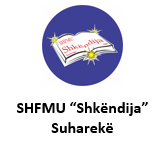 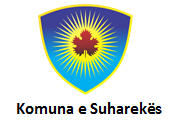 